17 лютого 2016 р. В рамках тижня пам’яті героїв Небесної Сотні в Херсонському музичному училищі пройшла патріотична акція «Херсонщини мужнії сини». Організатором акції виступила обласна бібліотека для юнацтва ім. Б. Лавреньова за підтримки управління культури та управління освіти і науки обласної державної адміністрації. Емоційну атмосферу заходу створювали концертні виступи колективів музичного училища: ансамблю скрипалів ( художній керівник Кратасюк В.В.), вокального ансамблю «Мак» ( художній керівник Мороз О.Г.) та соліста – вокаліста Дмитра Герасименка. Яскравим та емоційним був виступ колективу сучасного танцю «Ексклюзив - денс» Херсонського училища культури (керівник Макогон Л.).На заході були присутні військові – учасники АТО, представники обласного управління культури, освіти, управління юстиції , Української православної церкви, волонтери. З теплотою та вдячністю виступаючі згадували загиблих воїнів АТО, завдяки мужності яких Україна була, є і буде суверенною, незалежною державою.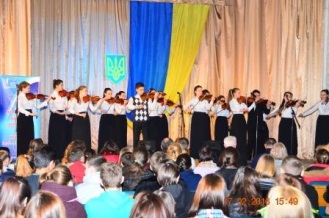 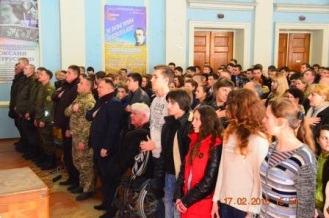 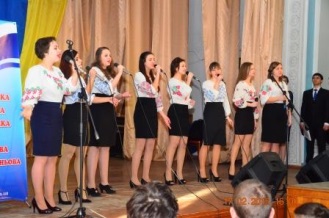 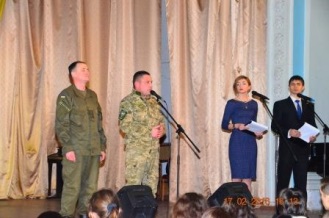 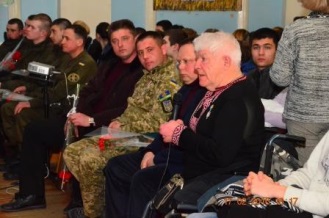 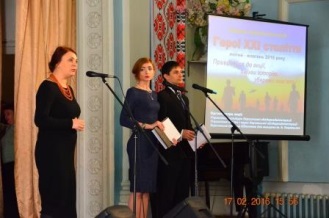 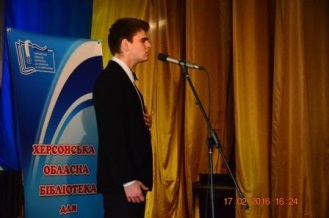 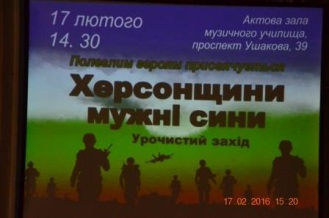 